Year 6 Social Studies Project Rubric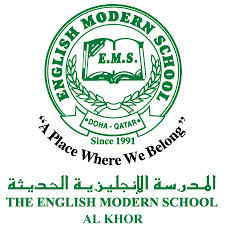 Name ___________________         					     Date: ________________________           Please Note: If no work is done in a category, a score of zero may be awarded.4Above Standards3Meets Standards2Approaches Standard1Below StandardContentCovers topic in-depth with details and examples. Subject knowledge is excellent.Includes essential knowledge about the topic. Subject knowledge appIncludes essential information about the topic but there are 1-2 factual errors.Content is minimal OR there are several factual errors.OrganizationContent is well organized using headings or bulleted lists to group related material.Uses headings or bulleted lists to organize, but the overall organization of topics appears flawed.Content is logically organized for the most part.There was no clear or logical organizational structure, just lots of facts.AttractivenessMakes excellent use of font, colour, graphics, effects, etc. to enhance the presentation.Makes good use of font, colour, graphics, effects, etc. to enhance to presentation.Makes use of font, colour, graphics, effects, etc. but occasionally these detract from the presentation content.Use of font, colour, graphics, effects etc. but these often distract from the presentation content. Sources & BibliographySource information collected for all facts. All documented in desired format.Source information collected for all facts. Most documented in desired format.Source information collected for all facts, but not documented in desired format.Very little or no source information was collected.MechanicsNo misspellings or grammatical errors.Three or fewer misspellings and/or mechanical errors.Four misspellings and/or grammatical errors.More than 4 errors in spelling or grammar.Time and EffortMuch time and effort went into planning, design, and construction.Time and effort went into planning, design, and construction.Student put some effort went into planning, design, and construction.Student put in little or no effort.Comments:Comments:Comments:Comments:Comments: